Missions Giving Remittance Form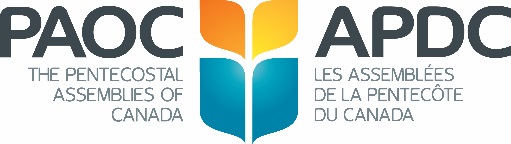 THE PENTECOSTAL ASSEMBLIES OF CANADA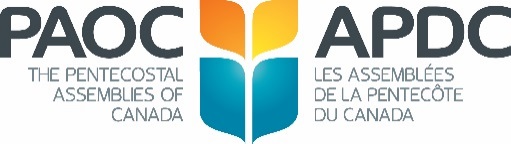 MISSIONS GLOBAL AND MISSION CANADA INFORMATIONPlease use this form for all PAOC missions’ contributions.Please remit one cheque for all MISSIONS GIVING.For donations to a specific priority in Canada ie:  Aboriginal, Campus, etc., please contact the Mission Canada Team.Donations for a field, project or Global Worker will be applied to the budget unless otherwise specified.  For assistance with any designation codes, please contact the Global Missions Team.Funds are generally forwarded within 3-5 weeks of receipt.Income Tax receipts are issued at year-end.For more information on mission or shared funding visit us at www.paoc.orgDesignated Giving:“If a project has been fully subscribed, The Pentecostal Assemblies of Canada reserves the right tore-direct the funds to where most needed.”Remittance forms can be downloaded from the PAOC Website – click on Fellowship Services > Church Resources > Remittance Forms--------------------------------------------------------------------------------------------------------------------------------------------------ERDO              For all ERDO Donations, please remit separate cheque payable to:  ERDO.For more information on ERDO please visit us at www.erdo.ca or email info@erdo.caDesignated Giving:“If a project has been fully subscribed, ERDO reserves the right tore-direct the funds to where most needed.”Church ID:Church Name:City, Prov.For Office Use OnlyFor Office Use OnlyFor Office Use OnlyFor Office Use Only__________________________________________________________________________________________________________________________________________________________________Contact Email:          __________________________________________________________________________________________________________________________________________________________________TotalTotalTotalSave time, save money – Give via our Online Remittance OptionFor more details, please email our Receipting Dept. at donations@paoc.orgSave time, save money – Give via our Online Remittance OptionFor more details, please email our Receipting Dept. at donations@paoc.orgSave time, save money – Give via our Online Remittance OptionFor more details, please email our Receipting Dept. at donations@paoc.orgSave time, save money – Give via our Online Remittance OptionFor more details, please email our Receipting Dept. at donations@paoc.orgSave time, save money – Give via our Online Remittance OptionFor more details, please email our Receipting Dept. at donations@paoc.orgSave time, save money – Give via our Online Remittance OptionFor more details, please email our Receipting Dept. at donations@paoc.orgSave time, save money – Give via our Online Remittance OptionFor more details, please email our Receipting Dept. at donations@paoc.orgSave time, save money – Give via our Online Remittance OptionFor more details, please email our Receipting Dept. at donations@paoc.orgSave time, save money – Give via our Online Remittance OptionFor more details, please email our Receipting Dept. at donations@paoc.orgSave time, save money – Give via our Online Remittance OptionFor more details, please email our Receipting Dept. at donations@paoc.orgSave time, save money – Give via our Online Remittance OptionFor more details, please email our Receipting Dept. at donations@paoc.orgSave time, save money – Give via our Online Remittance OptionFor more details, please email our Receipting Dept. at donations@paoc.orgSave time, save money – Give via our Online Remittance OptionFor more details, please email our Receipting Dept. at donations@paoc.orgDetailsDetailsAmountAmountDetailsDetailsDetailsDetailsDetailsAmountAmountGlobal Worker SupportGlobal Worker SupportGlobal Worker SupportGlobal Worker SupportMission Canada Worker SupportMission Canada Worker SupportMission Canada Worker SupportMission Canada Worker SupportMission Canada Worker SupportMission Canada Worker SupportMission Canada Worker SupportName:Name:Name:Name:Name:Name:Name:Name:Name:Name:Name:Name:Name:Name:Name:Name:Name:Name:Name:Name:Name:Name:Name:Name:  Name:  Name:  Name:  Name:  Name:Name:Mission CanadaMission CanadaMission CanadaMission CanadaMission CanadaMission CanadaMission CanadaName:Name:Mission Canada (Vision & Initiatives)Mission Canada (Vision & Initiatives)Mission Canada (Vision & Initiatives)Mission Canada (Vision & Initiatives)Mission Canada (Vision & Initiatives)Name:Name:Refugee Resettlement in CanadaRefugee Resettlement in CanadaRefugee Resettlement in CanadaRefugee Resettlement in CanadaRefugee Resettlement in CanadaName:Name:Cultural Language MinistriesCultural Language MinistriesCultural Language MinistriesCultural Language MinistriesCultural Language MinistriesName:Name:Next Gen Children Youth  CampusNext Gen Children Youth  CampusNext Gen Children Youth  CampusNext Gen Children Youth  CampusNext Gen Children Youth  CampusName:Name:Quebec and Francophone CanadaQuebec and Francophone CanadaQuebec and Francophone CanadaQuebec and Francophone CanadaQuebec and Francophone CanadaName:Name:Aboriginal MinistriesAboriginal MinistriesAboriginal MinistriesAboriginal MinistriesAboriginal MinistriesName:Name:Urban CentresUrban CentresUrban CentresUrban CentresUrban CentresMissions GlobalMissions GlobalMissions GlobalMissions GlobalMissions GlobalMissions GlobalMissions GlobalMissions GlobalMissions GlobalMissions GlobalMissions GlobalMissions GlobalMissions GlobalMG NOW (Where Most Needed)MG NOW (Where Most Needed)Priority One OfferingPriority One OfferingPriority One OfferingPriority One OfferingPriority One OfferingPriority One OfferingPriority One OfferingMG Project:MG Project:Missions Global/Mission CanadaMissions Global/Mission CanadaMissions Global/Mission CanadaMissions Global/Mission CanadaMissions Global/Mission CanadaMG Project:MG Project:Missions And Kids (MAK/SAM)Missions And Kids (MAK/SAM)Missions And Kids (MAK/SAM)Missions And Kids (MAK/SAM)Missions And Kids (MAK/SAM)Missions And Kids (MAK/SAM)Missions And Kids (MAK/SAM)MG Project:MG Project:General Giving:General Giving:General Giving:General Giving:General Giving:Living MemorialLiving MemorialLiving MemorialLiving MemorialSpecify:Specify:Specify:Specify:Specify:In Memory of:In Memory of:ZOE ProjectsZOE ProjectsZOE ProjectsZOE ProjectsZOE ProjectsZOE ProjectsZOE ProjectsGeneral Giving:General Giving:General Giving:General Giving:General Giving:Specify:Specify:Specify:Specify:Specify:Please make cheque payable to “The Pentecostal Assemblies of Canada”          Please make cheque payable to “The Pentecostal Assemblies of Canada”          Please make cheque payable to “The Pentecostal Assemblies of Canada”          Please make cheque payable to “The Pentecostal Assemblies of Canada”          Please make cheque payable to “The Pentecostal Assemblies of Canada”          Please make cheque payable to “The Pentecostal Assemblies of Canada”          Please make cheque payable to “The Pentecostal Assemblies of Canada”          Please make cheque payable to “The Pentecostal Assemblies of Canada”          TotalTotalAdditional Notes:____________________________________________________________________________________________________________________________________________________________________________________________________________________________________________________________________________________________________________________________________________________________________________________________________________________________________________________________________________________________________________________________________________________________________________________________________________________________________________________________________________________ERDO DonationsPlease make separate cheque payable to ERDOERDO DonationsPlease make separate cheque payable to ERDOERDO DonationsPlease make separate cheque payable to ERDOERDO DonationsPlease make separate cheque payable to ERDOERDO DonationsPlease make separate cheque payable to ERDOERDO DonationsPlease make separate cheque payable to ERDOERDO DonationsPlease make separate cheque payable to ERDOERDO DonationsPlease make separate cheque payable to ERDOERDO DonationsPlease make separate cheque payable to ERDOERDO DonationsPlease make separate cheque payable to ERDOERDO DonationsPlease make separate cheque payable to ERDOERDO DonationsPlease make separate cheque payable to ERDOERDO DonationsPlease make separate cheque payable to ERDODescriptionDescriptionAmountAmountAmountDescriptionDescriptionDescriptionDescriptionDescriptionDescriptionAmountAmountChildCARE Plus – Area of Greatest NeedChildCARE Plus – Area of Greatest NeedERDO – Area of Greatest NeedERDO – Area of Greatest NeedERDO – Area of Greatest NeedERDO – Area of Greatest NeedERDO – Area of Greatest NeedERDO – Area of Greatest NeedChildCARE Plus – Sponsor #:                              Child’s #:ChildCARE Plus – Sponsor #:                              Child’s #:ERDO Project – Specify:ERDO Project – Specify:ERDO Project – Specify:ERDO Project – Specify:ERDO Project – Specify:ERDO Project – Specify:       2450 Milltower Court, Mississauga, Ontario L5N 5Z6 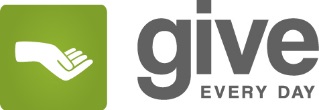 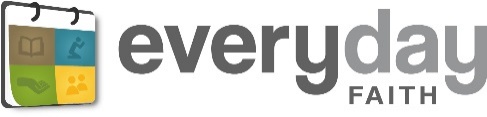 tel: 905.542.7400 fax: 905.542.7313                                                                                              web: www.paoc.org email: donations@paoc.org                                                       Revised:  December 2015       2450 Milltower Court, Mississauga, Ontario L5N 5Z6 tel: 905.542.7400 fax: 905.542.7313                                                                                              web: www.paoc.org email: donations@paoc.org                                                       Revised:  December 2015       2450 Milltower Court, Mississauga, Ontario L5N 5Z6 tel: 905.542.7400 fax: 905.542.7313                                                                                              web: www.paoc.org email: donations@paoc.org                                                       Revised:  December 2015       2450 Milltower Court, Mississauga, Ontario L5N 5Z6 tel: 905.542.7400 fax: 905.542.7313                                                                                              web: www.paoc.org email: donations@paoc.org                                                       Revised:  December 2015       2450 Milltower Court, Mississauga, Ontario L5N 5Z6 tel: 905.542.7400 fax: 905.542.7313                                                                                              web: www.paoc.org email: donations@paoc.org                                                       Revised:  December 2015       2450 Milltower Court, Mississauga, Ontario L5N 5Z6 tel: 905.542.7400 fax: 905.542.7313                                                                                              web: www.paoc.org email: donations@paoc.org                                                       Revised:  December 2015       2450 Milltower Court, Mississauga, Ontario L5N 5Z6 tel: 905.542.7400 fax: 905.542.7313                                                                                              web: www.paoc.org email: donations@paoc.org                                                       Revised:  December 2015       2450 Milltower Court, Mississauga, Ontario L5N 5Z6 tel: 905.542.7400 fax: 905.542.7313                                                                                              web: www.paoc.org email: donations@paoc.org                                                       Revised:  December 2015       2450 Milltower Court, Mississauga, Ontario L5N 5Z6 tel: 905.542.7400 fax: 905.542.7313                                                                                              web: www.paoc.org email: donations@paoc.org                                                       Revised:  December 2015       2450 Milltower Court, Mississauga, Ontario L5N 5Z6 tel: 905.542.7400 fax: 905.542.7313                                                                                              web: www.paoc.org email: donations@paoc.org                                                       Revised:  December 2015       2450 Milltower Court, Mississauga, Ontario L5N 5Z6 tel: 905.542.7400 fax: 905.542.7313                                                                                              web: www.paoc.org email: donations@paoc.org                                                       Revised:  December 2015       2450 Milltower Court, Mississauga, Ontario L5N 5Z6 tel: 905.542.7400 fax: 905.542.7313                                                                                              web: www.paoc.org email: donations@paoc.org                                                       Revised:  December 2015       2450 Milltower Court, Mississauga, Ontario L5N 5Z6 tel: 905.542.7400 fax: 905.542.7313                                                                                              web: www.paoc.org email: donations@paoc.org                                                       Revised:  December 2015